　　　　　　　　　　　　　　　　　　　　　　　　　　　　　教北高　第１９３号平成２９年１月１６日　各学校長　様関係者　様さいたま市立大宮北高等学校　校長　細田眞由美(公印省略)平成２８年度SSH生徒課題研究発表会の開催について大寒の候、貴職におかれましてはますますご清栄のこととお喜び申し上げます。日頃より本校の教育につきまして、ご支援、ご理解を賜り心より感謝申し上げます。　さて、この度、以下の通り平成２８年度SSH生徒課題研究発表会を開催いたします。是非、多くの皆様に御参加いただき、ご意見、ご助言賜りたく、ここにご案内申し上げます。記１　日　時　　平成２９年２月１５日（水）　２　会　場　　さいたま市プラザノース　ホール埼玉県さいたま市北区宮原町1丁目852番地1　TEL 048-653-9255３　日　程　　13:10～　　　 受付13:40～14:50　発表第１部　普通科１年生15:00～16:30　発表第２部　理数科１，２年生、臨海フィールドワーク参加者４　その他　　・参加申込は、別紙によりFAXで２月１０日（金）までにお願いします。　　　　　　　　FAX　０４８－６５３－７９２２さいたま市立大宮北高等学校平成２８年度SSH生徒課題研究発表会※平成２９年２月１０日（金）までに送信してください。＜会場へのアクセス＞さいたま市プラザノース　〒331-0812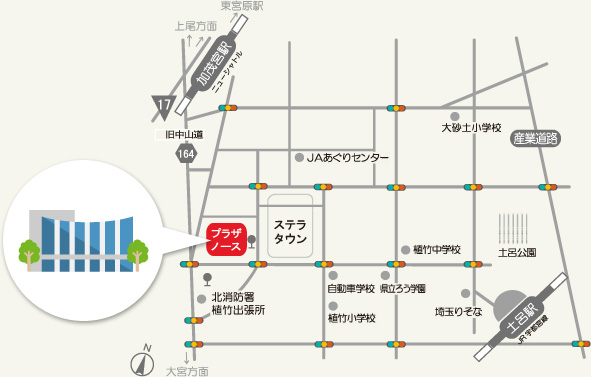 埼玉県さいたま市北区宮原町1丁目852番地1
TEL: 048-653-9255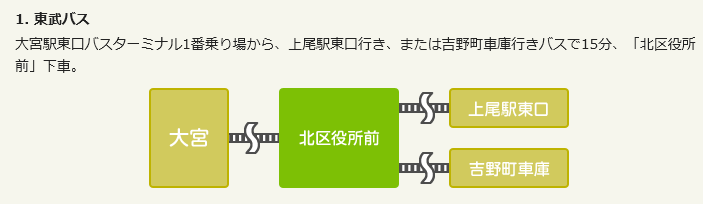 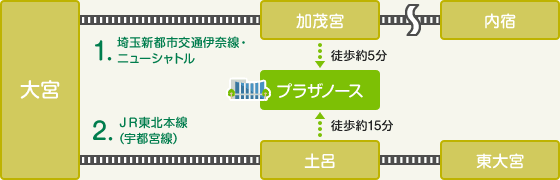 さいたま市立大宮北高等学校SSH担当　肱岡(教頭)、大塚〒331-0822埼玉県さいたま市北区奈良町91-1TEL048-663-2912 FAX048-653-7922学校名等所在地〒〒〒電話FAX職名参加者氏名担当（教科・科目）１２３